ЗАЯВКА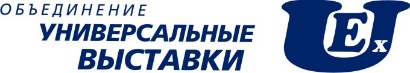 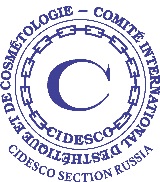      IX Межрегиональный конкурс по косметологии и эстетике  26 февраля 2018                          «Музей Архитектуры и Дизайна»                            Екатеринбург, ул. Горького, 4а Дополнительная информация (не более 200 знаков) /здесь может быть размещена любая информация, представляющая профессиональный интерес: наличие квалификационных дипломов, используемые  торговые марки, информация о курсах повышения квалификации и участии в конкурсах профессионального мастерства и т.п./ К заявке должна быть прикреплена фотография конкурсанта, которая размещается в каталоге конкурса, а в дальнейшем на сайте.Регистрационный взнос (независимо от количества номинаций) составляет: * 3000 руб. при оплате до 15.01.2018, 3500 после 15.01.2018 - для специалистов.* Для учащихся и специалистов со стажем работы до 1 года – скидка 50%.* Для иногородних участников – скидка 5%.* Членам Международного комитета по косметологии и эстетике CIDESCO предоставляется скидка 50%. * Заявки принимаются до 18 февраля 2018 года Внимание! заявка на участие может быть принята позднее указанного срока, но в этом случае оргкомитет не гарантирует включение информации об участнике в каталог ЧемпионатаВаши заявки высылайте:                           «Объединение «Универсальные выставки»  620014, г. Екатеринбург, ул. 8 Марта, 13, офис 519тел./факс (343) 355-01-42 (-49), сот. 8-912-24-21556E-mail:  art@unexpo.ru, 3550146@mail.ruФИО участника                                                      ФИО участника                                                      ФИО участника                                                      тел. участника                                            Готовы ли получать СМС-рассылку: ДА - ,  НЕТ -  Готовы ли получать СМС-рассылку: ДА - ,  НЕТ - E-mail участника Статус участника:                                     Опыт работы по специальности:  Статус участника:                                     Опыт работы по специальности:  Статус участника:                                     Опыт работы по специальности:  Название места работы  (учебы)                                Название места работы  (учебы)                                Название места работы  (учебы)                                Город, область, индекс          Адрес салона        Адрес салона      Телефон салона (     )                             сайт салона   E-mail (салона): Укажите, какими практическими навыками вы владеете: Уход за кожей лица и шеи	              	Уход за телом			              Аппаратная косметология       	              					Укажите, какими практическими навыками вы владеете: Уход за кожей лица и шеи	              	Уход за телом			              Аппаратная косметология       	              					Укажите, какими практическими навыками вы владеете: Уход за кожей лица и шеи	              	Уход за телом			              Аппаратная косметология       	              					Отметьте номинации, в которых вы собираетесь участвовать:Уход за кожей лица и шеи	              Уход за телом			              Аппаратная косметология  	              Отметьте номинации, в которых вы собираетесь участвовать:Уход за кожей лица и шеи	              Уход за телом			              Аппаратная косметология  	              Отметьте номинации, в которых вы собираетесь участвовать:Уход за кожей лица и шеи	              Уход за телом			              Аппаратная косметология  	              